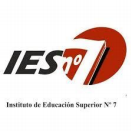 PROFESORADO: ARTES VISUALES CON ORIENTACIÓN EN PRODUCCIÓN ESPACIO CURRICULAR: ESTÉTICA (UCCV) REGIMEN DE CURSADA: ANUAL ,Virtual CARGA HORARIA: 3 HORAS CÁTEDRAS SEMANALES DOCENTE A CARGO: MÓNICA RODRIGUEZ AÑO: 2021FUNDAMENTACIÓN: Este Espacio Curricular busca propiciar un enfoque, desde la Estética, que permita avanzar hacia el  desarrollo de saberes vinculados con las Ideas Estéticas Americanas, abordando componentes del  lenguaje visual que le permitan al alumno/a analizar y reflexionar acerca de la influencia de dichas  teorías en el Arte Latinoamericano.  Abordaremos nuestra historia a partir del Arte precolombino, sus obras y teorías avanzando en el  tiempo y en el legado artístico tratando de conocer nuestros orígenes. Es de suma importancia  saber quiénes somos, de dónde venimos y hacia dónde queremos ir como pueblo para poder  comprender y valorar el arte como Patrimonio Cultural que nos identifica y nos diferencia de otras  Sociedades. PROPOSITOS:  ✔ Estimular la lectura, el análisis, la crítica y el debate desde un enfoque estético. ✔ Contribuir a la construcción de posibilidades de enseñanza que contemplen los diferentes  modos de comprender y valorar el legado cultural americano. ✔ Acompañar y sostener procesos de investigación, experimentación y conocimiento en  diferentes formatos y espacios educativos, atendiendo la situación actual de aislamiento social. OBJETIVOS: Que el alumno/a pueda: ⮚ Establecer relaciones significativas y enriquecedoras entre los diferentes tiempos y  espacios artísticos-culturales. ⮚ Comprender la diversidad cultural y el legado artístico de nuestros pueblos originarios  como elementos influyentes en el Arte latinoamericano. ⮚ Incorporar vocabulario específico al momento del análisis, comprensión e investigación de  los temas abordados. ⮚ Desarrollar una redacción coherente en la presentación de los trabajos escritos y orales  donde manifieste buena dicción y riqueza de vocabulario. CONTENIDOS: UNIDAD 1: Introducción a la Estética Americana.  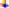 Sociedades indígenas y Occidentalización. Colonización.  Manuscritos adivinatorios.  Luces y colores del tiempo Aymara.  Eurindia (Ricardo Rojas). 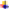 UNIDAD 2: Arte Latinoamericano de Vanguardia de principios del Siglo XX.  Muralismo Mexicano.  Ideas Estéticas en Buenos Aires. (Artistas del Pueblo, Grupo París, Grupo Bohedo, Grupo  Florida, Amauta, Martinfierrismo). METODOLOGÍA: Este espacio curricular Estética comprende la lectura, investigación, comprensión, análisis y  conclusión de los alumnos/as basada en los temas desarrollados en la materia. Lectura de obras,  objetos y hechos artísticos; estimulación de sus posibilidades comunicacionales. Reflexiones  individuales y/o grupales, debates, exposiciones orales con presentaciones visuales y  audiovisuales. Se efectuará el seguimiento y acompañamiento individual de cada alumno/a. RÉGIMEN DE CURSADO Y EVALUACIÓN: Clase virtuales por Meet, Zoom, Videollamada Whtsapp cada 7 o 15 días, previo acuerdo con los  alumnos teniendo en cuenta la conectividad y los dispositivos con que cuentan. Indagación de conocimientos previos.  Reflexión sobre las experiencias y conocimientos personales que contribuyan a la construcción de  los saberes. Recepción de los Trabajos Prácticos acordados, en tiempo y forma. Acompañamiento y exploración de los procesos productivos y creativos. INSTRUMENTOS:  CLASSROOM, clases virtuales, Trabajos Prácticos, Consultas frecuentes, grupo de WhatsApp con  alumnas/os. CRITERIOS DE EVALUACIÓN: ⮚ Presentación de los Trabajos en tiempo y forma. ⮚ Creatividad en la resolución de los trabajos propuestos. ⮚ Respeto por las producciones propias y las de sus pares. ⮚ Responsabilidad y compromiso con la tarea desempeñada. ⮚ Utilización del lenguaje específico y adecuado. CONDICIONES PARA LA REGULARIDAD: Van a adquirir la regularidad los alumnos/as que hayan cumplido con todos los Trabajos Prácticos  propuestos y hayan aprobado los parciales. CONDICIONES PARA LA PROMOCIÓN DIRECTA: Alumnos/as Participantes en la Virtualidad: Promoción Directa para aquellos alumnos/as que  tengan el 75% de asistencia a las clases virtuales y hasta 50% con ausencias justificadas. 100% de  Trabajos Prácticos entregados y aprobación de Parciales Virtuales con nota mínima de 8 (ocho). BIBLIOGRAFÍA: SERGE GRUZINSKI (1991)- “LA COLONIZACIÓN DE LO IMAGINARIO” Fondo de Cultura Económica,  S.A. México D.F.. Elizabeth Hill Boone (2007)- “Ciclos del Tiempo y Significado en los libros Mexicanos del destino”,  Fondo de Cultura Económica S.A. México D.F.. Ricardo Rojas (1924)- “Eurindia” (Selección de Capítulos), Ceal Buenos Aires-Argentina. Ades Dawn (1989)- “Arte en Iberoamérica”, Ministerio de Cultura/Centro de Arte Reina Sofía/  Centro Nacional de Exposiciones, Madrid. “Historia General del Arte en la Argentina” – Tomo III- Academia Nacional de Bellas Artes, Buenos  Aires-Argentina.